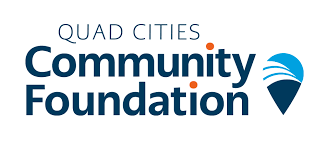 President & Chief Executive OfficerBettendorf, IAThe Quad Cities Community Foundation (QCCF) is the most trusted resource for community generosity in the Quad Cities. Through donor generosity, nonprofit grantmaking, and active community participation, the organization shapes the way community members care for one another throughout eastern Iowa and western Illinois. Donors from around the region work with QCCF staff to make gifts to the communities and causes most important to them to support the most pressing needs and promising opportunities in their community. QCCF helps individuals, families and corporations to think deeply about and identify their philanthropic values and mission and learn about new avenues and methods for impactful giving. Staff support of nonprofits in their fundraising and endowment-building programs along with specific programming for the region’s funders and nonprofit CEOs and development professionals serves to strengthen the nonprofit sector’s resilience and capacity.As the Quad Cities seeks to grow its population, economy and the vibrancy of the community, QCCF is committed to ensuring that all of their work is intentionally diverse, inclusive, and considers the impact of its actions on equity. QCCF seeks a proven and visionary executive-level leader who demonstrates a strong ability to work collaboratively at all levels in the community, but especially including philanthropic, government, nonprofit, and private sector leadership. The ability to inspire confidence and trust, along with exceptional communications skills, are a must.  Knowledge of the community foundation sector and business model is expected.  A demonstrated capacity to lead the organization and community by articulating a clear, collective vision and to act decisively on behalf of the organization in pursuit of its mission and goals, is required. Successful experience exploring, developing, and implementing strategies for community impact is needed.  Experience engaging and supporting an active Board in its role as fundraising, fiduciary, steward, and strategic institutional asset is important.  The successful candidate will likely be naturally creative, entrepreneurial, and eager to find innovative ways to pursue, cultivate and build strong and authentic donor and stakeholder relationships. This person must be able to engender trust and empathy and relate to community members and donors in a highly professional, honest, and caring manner. Their career has been noted by their ability to chart a path forward with exceptional interpersonal skills and a servant leadership style. Extensive experience in community leadership, philanthropy, fundraising, and experience in the community foundation sector is strongly preferred.The candidate will have a professional and personal commitment to the values of diversity, equity, and inclusion and must be able to lead the organization with a core commitment to these values, including leading organizational change processes to embed equity into the work of the Foundation. The qualified candidate must demonstrate success in reaching out to the community, participating with people of diverse socioeconomic backgrounds, and building rapport with those who have varying viewpoints and perceptions.  High integrity, commitment, fortitude, and sensitivity are essential to success in this role.  The ability to communicate exceptionally well in oral and written form is necessary for success in this position.  This leader is an active listener and a creative problem solver who is politically savvy, patient, collaborative, and builds consensus to reconcile points of view.  As the key spokesperson for the Foundation, this person must be able to speak extemporaneously and appropriately on any number of subjects in a clear and transparent fashion in order to build trust and support.  Leading, growing, and empowering the staff and a dedicated, committed Board are needed skills.  While a familiarity of the region is not a requirement, the ideal candidate must have the ability and desire to know, fully engage, and invest in the vibrant diversity that is the Quad Cities community.  The ideal candidate will show a high level of participation in the life of the community in which they work by virtue of civic involvement, public service, volunteerism, and club or social activities.  A Bachelor’s degree is required. Advanced degree and continuing education/certification preferred.  Quad Cities Community Foundation is an Equal Opportunity Employer. In compliance with the Americans with Disabilities Act and/or applicable state regulations, Quad Cities Community Foundation will provide reasonable accommodations to qualified individuals with disabilities and encourages prospective employees and incumbents to discuss potential accommodations with Quad Cities Community Foundation.To apply, submit a current resume and letter of introduction to Kittleman & Associates, LLC at https://bit.ly/3oog9AJ (click on the Apply button at the bottom of the page).For more information about Quad Cities Community Foundation, visit: https://www.qccommunityfoundation.org/